DETERMINAÇÃO DA ATIVIDADE ANTIOXIDANTE DA RAPANEA FERRUGINEAMagalhães dos Santos, DesiréeMonteiro, Luiza Fernandes de Moura, Neusa Rodrigues de Lima, Vânia (orientador)desinhamagalhaes@hotmail.com                                                          Evento: Encontro de Pós- GraduaçãoÁrea do conhecimento: Química OrgânicaPalavras-chave: Rapanea ferruginea; atividade antioxidante; DPPH 1 INTRODUÇÃOO estresse oxidativo está associado a várias doenças, tais como câncer, diabetes, processos inflamatórios e doenças neurodegenerativas. É importante investigar novas substâncias antioxidantes que sejam eficazes e que tenham uma toxicidade reduzida (CASTELLI et al., 1997). Os compostos fenólicos têm propriedades antioxidantes significativas, devido aos grupos hidroxila na sua estrutura. A Rapanea ferruginea, popularmente conhecida como "azeitona do mato", é uma espécie nativa do Brasil, típica de ambientes úmidos. Algumas espécies do gênero Rapanea contêm flavonóides em sua composição (LEITE et al., 2010) favorecendo uma possível atividade antioxidante.    Este trabalho tem como objetivo investigar as propriedades antioxidantes de extratos obtidos a partir de diferentes partes do Rapanea ferruginea, para obter informações sobre o mecanismo de ação e correlacionar estas propriedades com a sua composição química. 2 REFERENCIAL TEÓRICO            Um dos métodos usados para avaliar a atividade antioxidante de substâncias através do poder redutor de uma substância é baseado no sequestro do radical livre de DPPH Sendo detectado por espectroscopia na região do visível (BRAND- WILLIANS et al., 1995). Um outro mecanismo antioxidante pode ser monitorado pelo método de substâncias que reagem com ácido tiobarbitúrico (TBARS), avaliando-se o potencial das substâncias em reduzir a extensão da peroxidação lipídica. 3 MATERIAIS E MÉTODOS          Para o desenvolvimento do presente trabalho foram testados os extratos brutos da folha e casca da Rapanea Ferruginea. O ensaio do seqüestro do radical 2,2-difenil-1-picril-hidrazila (DPPH) foi realizado pelo método de Brand-Willians e colaboradores (1995). A atividade dos extratos contra a lipoperoxidação de membranas como lipossomos foi determinada pelo método de TBARS (HALLIWELL & GUTTERIDGE, 2000). Os lipossomos foram preparados pelo método de hidratação de vesículas (HOPE et al., 1986).4 RESULTADOS e DISCUSSÃO As Figuras 1 e 2 relacionam a atividade antioxidante com diferentes concentrações da folha e casca da Rapanea ferruginea respectivamente. Os valores de IC50 correspondentes foram detectados para folha e casca em 78 e 48 µg mL-1, respectivamente. Estes resultados indicam uma atividade antioxidante satisfatória dessas partes da planta.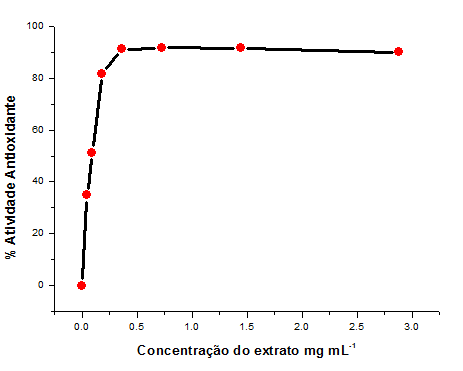 Figura 1- Atividade antioxidante do extrato bruto da folha, observado em ensaios de DPPH.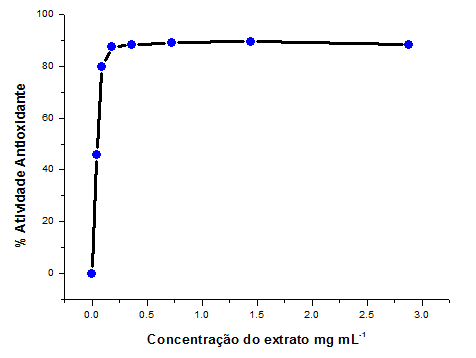 Figura 2- Atividade antioxidante do extrato bruto da casca, observado em ensaios de DPPH.5 CONSIDERAÇÕES FINAISOs resultados indicaram uma atividade antioxidante satisfatória dos extratos de folhas e casca de Rapanea ferruginea, sendo que a casca apresentou a maior atividade entre eles. Tais resultados foram correlacionados com as respostas observadas em ensaios de TBARS.REFERÊNCIASBRAND- WILLIANS, W.; CUVELIER, M. E.; BERSET; C. LEBENSM; WISS, U. Technol., London, 1995, 28, 25-30.CASTELLI, F.; TROMBETTA, D.; TOMAIANO, A.; BONITA, F.; ROMEO, G.; UCCELLA, N.; SAIJA, A. J.; Pharmacol Toxicol, 1997, v37, p 135-141.LEITE, A. C.; PLACERES NETO, A.; AMBROZIN, A. R. P.; FERNANDES, J. B.; VIEIRA, P. C.; SILVA, M. F. G. F.; ALBURQUEQUE, S. Brazilian Jounar of Pharmacognosy, 2010, 20, 1-6.HALLIWELL, B.; GUTTERIDGE, M.C. Free radicals in biology and medicine, Nem York, Oxford University Press, 2000.HOPE, M. J.; BALLY, M. B.; MAYER, L. D.; JANOFF, A. S.; CULLIS, P. R.  Phys. Lipidis, 1986, 40, 89-107.